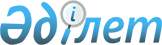 "О бюджете сельского округа Бекбауыл на 2024-2026 годы"Решение Аральского районного маслихата Кызылординской области от 26 декабря 2023 года № 153
      В соответствии с пунктом 2 статьи 75 Кодекса Республики Казахстан "Бюджетный кодекс Республики Казахстан", пунктом 2-7 статьи 6 Закона Республики Казахстан "О местном государственном управлении и самоуправлении в Республике Казахстан" Аральский районный маслихат РЕШИЛ:
      "1. Утвердить бюджет сельского округа на 2024-2026 годы согласно приложениям 1, 2, 3 в том числе на 2024 год в следующем объеме:
      1)доходы – 79 445 тысяч тенге;
      налоговые поступления – 3 253 тысяч тенге;
      неналоговые посупления- 0;
      поступления от продажи основного капитала – 100 тысяч тенге;
      поступления трансфертов – 76 092 тысяч тенге;
      2) затраты – 79 445 тысяч тенге;
      3) чистое бюджетное кредитование – 0;
      бюджетные кредиты – 0;
      погашение бюджетных кредитов – 0;
      4) сальдо по операциям с финансовыми активами – 0;
      приобретение финансовых активов – 0;
      поступления от продажи финансовых активов государства-0;
      5) дефицит (профицит)бюджета – 0;
      6) финансирование дефицита (использование профицита) – 0;
      поступления займов-0;
      погашение займов-0;
      используемые остатки бюджетных средств-0.".
      2. Утвердить перечень бюджетных программ, не подлежащих секвестру в процессе исполнения бюджета сельского округа Бекбауыл на 2024 год согласно приложения 4.
      3. Настоящее решение вводится в действие с 1 января 2024 года и подлежит официальному опубликованию. Бюджет сельского округа Бекбауыл на 2024 год Бюджет сельского округа Бекбауыл на 2025 год Бюджет сельского округа Бекбауыл на 2026 год Перечень бюджетных программ, не подлежащих секвестру в процессе исполнения бюджета сельского округа Бекбауыл на 2024 год
					© 2012. РГП на ПХВ «Институт законодательства и правовой информации Республики Казахстан» Министерства юстиции Республики Казахстан
				
      Председатель Аральского районного маслихата 

Б. Турахметов
Приложение 1 к решению
Аральского районного маслихата
от "26" декабря 2023 года № 153
Категория 
Категория 
Категория 
Категория 
Сумма на
2024 год
тысяч тенге
Класс 
Класс 
Класс 
Сумма на
2024 год
тысяч тенге
Подкласс
Подкласс
Сумма на
2024 год
тысяч тенге
Наименование 
Сумма на
2024 год
тысяч тенге
1
2
3
4
5
1. Доходы
79 445
1
Налоговые поступления
3 253
01
Подоходный налог
654
2
Индивидуальный подоходный налог
654
04
Hалоги на собственность
2 582
1
Hалоги на имущество
86
3
Земельный налог
27
4
Налог на транспортные средства
2400
5
Единый земельный налог
69
05
Внутренние налоги на товары, работы и услуги
17
3
Поступления за использование природных и других ресурсов
2
4
Сборы за ведение предпринимательской и профессиональной деятельности
15
3
Поступление от продажи основного капитала
100
03
Продажа земли и нематериальных активов
100
1
Продажа земли
100
4
Поступления трансфертов
76 092
02
Трансферты из вышестоящих органов государственного управления
76 092
3
Трансферты из бюджета района (города областного значения) 
76 092
Функциональная группа
Функциональная группа
Функциональная группа
Функциональная группа
Сумма на 
2024 год
Администратор бюджетных программ
Администратор бюджетных программ
Администратор бюджетных программ
Сумма на 
2024 год
Программа
Программа
Сумма на 
2024 год
Наименование
Сумма на 
2024 год
2. Расходы
79 445
01
Государственные услуги общего характера
32 358
124
Аппарат акима города районного значения, села, поселка, сельского округа
32 358
001
Услуги по обеспечению деятельности акима города районного значения, села, поселка, сельского округа
32 358
05
Здравоохранение
135
124
Аппарат акима района в городе, города районного значения, поселка, села, сельского округа
135
002
Организация в экстренных случаях доставки тяжелобольных людей до ближайшей организации здравоохранения, оказывающей врачебную помощь
135
07
Жилищно-коммунальное хозяйство
1 156
124
Аппарат акима города районного значения, села, поселка, сельского округа
1 156
008
Освещение улиц населенных пунктов
745
009
Обеспечение санитарии населенных пунктов
411
08
Культура, спорт, туризм и информационное пространство
36 796
124
Аппарат акима города районного значения, села, поселка, сельского округа
36 796
006
Поддержка культурно-досуговой работы на местном уровне
36 796
13
Прочие
9 000
124
Аппарат акима города районного значения, села, поселка, сельского округа
9 000
040
Реализация мер по содействию экономическому развитию регионов в рамках Государственной программы развития регионов до 2025 года
9 000
3.Чистое бюджетное кредитование
0
Бюджетные кредиты
0
5
Погашение бюджетных кредитов
0
4. Сальдо по операциям с финансовыми активами
0
Приобретение финансовых активов
0
5. Дефицит (профицит) бюджета
0
6. Финансирование дефицита (использование профицита) бюджета
0
Поступление займов
0
Погашение долгов
0
8
Движение остатков бюджетных средств
0
1
Свободные остатки бюджетных средств
0
01
Свободные остатки бюджетных средств
0
2
Остатки бюджетных средств на конец отчетного периода
0
01
Остатки бюджетных средств на конец отчетного периода
0Приложение 2 к решению
Аральского районного маслихата
от "26" декабря 2023 года № 153
Категория 
Категория 
Категория 
Категория 
Сумма на
2025 год
тысяч тенге
Класс 
Класс 
Класс 
Сумма на
2025 год
тысяч тенге
Подкласс
Подкласс
Сумма на
2025 год
тысяч тенге
Наименование 
Сумма на
2025 год
тысяч тенге
1
2
3
4
5
1. Доходы
77 052
1
Налоговые поступления
3 301
01
Подоходный налог
664
2
Индивидуальный подоходный налог
664
04
Hалоги на собственность
2 620
1
Hалоги на имущество
87
3
Земельный налог
27
4
Налог на транспортные средства
2436
5
Единый земельный налог
70
05
Внутренние налоги на товары, работы и услуги
17
3
Поступления за использование природных и других ресурсов
2
4
Сборы за ведение предпринимательской и профессиональной деятельности
15
3
Поступление от продажи основного капитала
102
03
Продажа земли и нематериальных активов
102
1
Продажа земли
102
4
Поступления трансфертов
73 649
02
Трансферты из вышестоящих органов государственного управления
73 649
3
Трансферты из бюджета района (города областного значения) 
73 649
Функциональная группа
Функциональная группа
Функциональная группа
Функциональная группа
Сумма на 
2025 год
Администратор бюджетных программ
Администратор бюджетных программ
Администратор бюджетных программ
Сумма на 
2025 год
Программа
Программа
Сумма на 
2025 год
Наименование
Сумма на 
2025 год
2. Расходы
77 052
01
Государственные услуги общего характера
33 713
124
Аппарат акима города районного значения, села, поселка, сельского округа
33 713
001
Услуги по обеспечению деятельности акима города районного значения, села, поселка, сельского округа
33 713
05
Здравоохранение
140
124
Аппарат акима района в городе, города районного значения, поселка, села, сельского округа
140
002
Организация в экстренных случаях доставки тяжелобольных людей до ближайшей организации здравоохранения, оказывающей врачебную помощь
140
07
Жилищно-коммунальное хозяйство
1 196
124
Аппарат акима города районного значения, села, поселка, сельского округа
1 196
008
Освещение улиц населенных пунктов
771
009
Обеспечение санитарии населенных пунктов
425
08
Культура, спорт, туризм и информационное пространство
42 003
124
Аппарат акима города районного значения, села, поселка, сельского округа
42 003
006
Поддержка культурно-досуговой работы на местном уровне
42 003
3.Чистое бюджетное кредитование
0
Бюджетные кредиты
0
5
Погашение бюджетных кредитов
0
4. Сальдо по операциям с финансовыми активами
0
Приобретение финансовых активов
0
5. Дефицит (профицит) бюджета
0
6. Финансирование дефицита (использование профицита) бюджета
0
Поступление займов
0
Погашение долгов
0
8
Движение остатков бюджетных средств
0
1
Свободные остатки бюджетных средств
0
01
Свободные остатки бюджетных средств
0
2
Остатки бюджетных средств на конец отчетного периода
0
01
Остатки бюджетных средств на конец отчетного периода
0Приложение 3 к решению
Аральского районного маслихата
от "26" декабря 2023 года № 153
Категория 
Категория 
Категория 
Категория 
Сумма на
2026 год
тысяч тенге
Класс 
Класс 
Класс 
Сумма на
2026 год
тысяч тенге
Подкласс
Подкласс
Сумма на
2026 год
тысяч тенге
Наименование 
Сумма на
2026 год
тысяч тенге
1
2
3
4
5
1. Доходы
77 052
1
Налоговые поступления
3 301
01
Подоходный налог
664
2
Индивидуальный подоходный налог
664
04
Hалоги на собственность
2 620
1
Hалоги на имущество
87
3
Земельный налог
27
4
Налог на транспортные средства
2436
5
Единый земельный налог
70
05
Внутренние налоги на товары, работы и услуги
17
3
Поступления за использование природных и других ресурсов
2
4
Сборы за ведение предпринимательской и профессиональной деятельности
15
3
Поступление от продажи основного капитала
102
03
Продажа земли и нематериальных активов
102
1
Продажа земли
102
4
Поступления трансфертов
73 649
02
Трансферты из вышестоящих органов государственного управления
73 649
3
Трансферты из бюджета района (города областного значения) 
73 649
Функциональная группа
Функциональная группа
Функциональная группа
Функциональная группа
Сумма на 
2026 год
Администратор бюджетных программ
Администратор бюджетных программ
Администратор бюджетных программ
Сумма на 
2026 год
Программа
Программа
Сумма на 
2026 год
Наименование
Сумма на 
2026 год
2. Расходы
77 052
01
Государственные услуги общего характера
33 713
124
Аппарат акима города районного значения, села, поселка, сельского округа
33 713
001
Услуги по обеспечению деятельности акима города районного значения, села, поселка, сельского округа
33 713
05
Здравоохранение
140
124
Аппарат акима района в городе, города районного значения, поселка, села, сельского округа
140
002
Организация в экстренных случаях доставки тяжелобольных людей до ближайшей организации здравоохранения, оказывающей врачебную помощь
140
07
Жилищно-коммунальное хозяйство
1 196
124
Аппарат акима города районного значения, села, поселка, сельского округа
1 196
008
Освещение улиц населенных пунктов
771
009
Обеспечение санитарии населенных пунктов
425
08
Культура, спорт, туризм и информационное пространство
42 003
124
Аппарат акима города районного значения, села, поселка, сельского округа
42 003
006
Поддержка культурно-досуговой работы на местном уровне
42 003
3.Чистое бюджетное кредитование
0
Бюджетные кредиты
0
5
Погашение бюджетных кредитов
0
4. Сальдо по операциям с финансовыми активами
0
Приобретение финансовых активов
0
5. Дефицит (профицит) бюджета
0
6. Финансирование дефицита (использование профицита) бюджета
0
Поступление займов
0
Погашение долгов
0
8
Движение остатков бюджетных средств
0
1
Свободные остатки бюджетных средств
0
01
Свободные остатки бюджетных средств
0
2
Остатки бюджетных средств на конец отчетного периода
0
01
Остатки бюджетных средств на конец отчетного периода
0Приложение 4 к решению
Аральского районного маслихата
от "26" декабря 2023 года № 153
№
Наименование
Здравоохранение
Организация в экстренных случаях доставки тяжелобольных людей до ближайшей организации здравоохранения, оказывающей врачебную помощь